קיצורי מקשי מקלדת לתוכנת זומטקסט  9.19, 10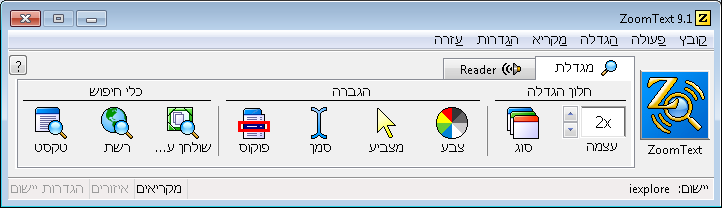 Numpad מתייחס לקבוצת המקשים בצד ימין במקלדת (החשבוניה).לשאלות וברורים ניתן לבקר באתרינו.  لمزيد من الاسئلة والاستفسار يمكنكم زيارة موقعناWWW.LTALK.NETפקודות להגדלה צירוף מקשיםהפעלת תוכנת זומטקסטALT+ CONTROL + Zכיבוי תוכנת זומטקסטALT + F4הגדל / מזער את לוח הבקרה של זומטקסטSHIFT + CONTROL + Uבטל זמנית הגדלהALT + DELETEהפעלת ההגדלהALT + INSERTהצג את לוח הבקרה של זומטקסטALT + INSERT x2הגדלה הקטנהALT + PLUS numpadALT + MINUS numpadCONTROL + גלגלת העכברהזזת המסך לפי כיוון החץ שנלחץחצים ALT + שינוי מראה טקסטMagic + CTRL + Fשיפור צבעיםSHIFT + CONTROL + Cהצג סמן עכבר במרכז מסךSHIFT + CONTROL + B